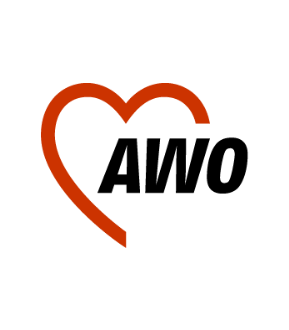 StellenausschreibungDas Bundesprogramm „Kita Einstieg –Brücken bauen in Frühe Bildung“ des Bundesministeriums für Familie, Senioren, Frauen und Jugend (BMFSFJ) fördert niedrigschwellige und bedarfsgerechte Angebote für Familien, deren Kinder bisher nicht oder nur unzureichend von der institutionellen Kindertagesbetreuung erreicht wurden. Ziel ist es, den Zugang und den Einstieg in eine frühkindliche Bildungseinrichtung vorzubereiten, zu begleiten und Hürden abzubauen.Als Projektpartner suchen wir ab sofort für 25 Wochenstundenbefristet bis zum 31.12.2022 für das Bundesprogramm „Kita- Einstieg:„Brücken bauen in frühe Bildung“ eine Pädagogische Fachkraft (m/w/d)Ihre Aufgaben im Rahmen des Bundesprogramms „Kita- Einstieg“:Entwicklung, Erprobung und Durchführung von niederschwelligen Angeboten für Kinder und Familien, die bisher nicht oder unzureichend vom Besuch einer Kindertageseinrichtung profitierenAngeboten und Unterstützungsmaßnahmen in und um die Kitas für Kinder und deren FamilienDokumentation der Prozesse der Umsetzung des BundesprogrammsVermittlung allgemeiner Informationen zum deutschen System der frühkindlichen Bildung, Betreuung und ErziehungStadtteil- und VernetzungsarbeitBeratung und Unterstützung benachteiligter Familien Fachliche Anforderungen:eine abgeschlossene Ausbildung als staatlich anerkannte/r Erzieher/in oder eine vergleichbare Qualifikation eine einschlägige Berufserfahrung als pädagogische Fachkraft Persönliche Anforderungen: Willkommenshaltung  und KultursensibilitätKreativität und Freunde an der Arbeit mit Kindern und Familienhohe soziale Kompetenzen sowie kooperationsorientiertes Arbeiteneigenverantwortliches, selbstständiges Arbeitenkontaktfreudig und kommunikationsstark Kooperations- und Teamfähigflexibel in ihrer Arbeit, belastbar und offen für Neues Führerschein Klasse BMS Office KenntnisseWir bieten Ihnen:ein vielfältiges und abwechslungsreiches Aufgabengebiet im Bereich der pädagogischen Arbeit, sowie in administrativen Tätigkeitendie Mitarbeit in einem engagierten TeamDen Austausch/ die kollegiale Beratung mit anderen AWO Mitarbeiterndie Möglichkeit der Teilnahme an Fort- und Weiterbildungendie Einstellung nach Entgeltordnung der AWO Werra-Meißner e.V.Arbeitgeberzuschuss zu VWLArbeitgeberzuschuss zur privaten, betrieblichen AltersvorsorgeArbeitgeberzuschuss zur Nutzung DienstfahrradJährliches ZusatzentgeltEine Weiterbeschäftigung über den Projektzeitraum hinaus wird angestrebt. Bei Rückfragen wenden Sie sich bitte an Birgit Elbracht, Tel. 05651-33 770 14 oderbirgit.elbracht@fbs-werra-meissner.deIhre Bewerbung (gerne per E-Mail) senden Sie uns bitte bis 18.02.2021 an folgendeAdresse: mgh@fbs-werra-meissner.deBei Bewerbungen per Post, senden Sie Ihre Bewerbungsunterlagen immer in Kopie und nicht in Mappen mit Originalen. Es erfolgt keine Rücksendung. Alle überlassenen Daten werden unter Beachtung des Datenschutzes behandelt und gelöscht bzw. vernichtet.